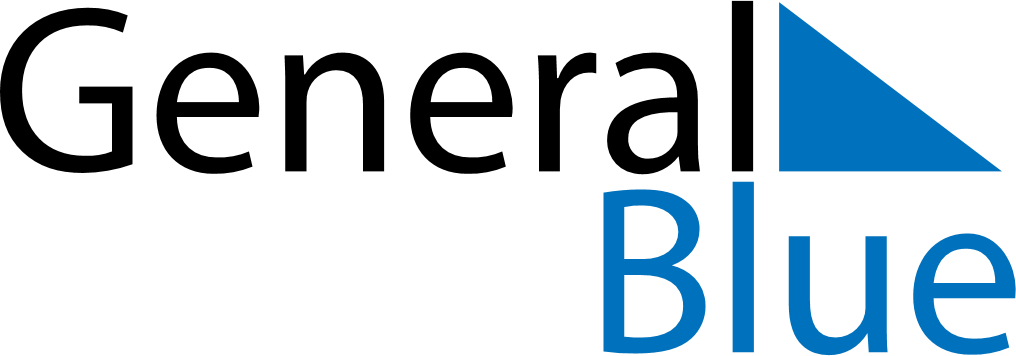 March 2026March 2026March 2026March 2026IrelandIrelandIrelandSundayMondayTuesdayWednesdayThursdayFridayFridaySaturday12345667891011121313141516171819202021Mother’s DaySt. Patrick’s Day2223242526272728293031